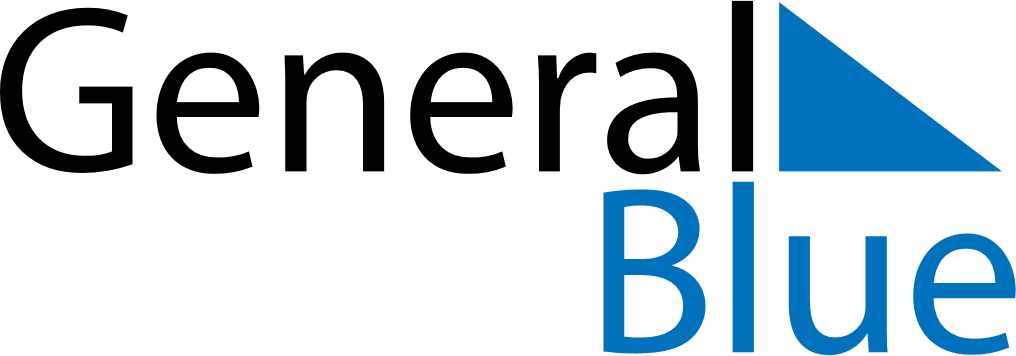 September 2023September 2023September 2023BrazilBrazilMondayTuesdayWednesdayThursdayFridaySaturdaySunday12345678910Independence Day1112131415161718192021222324252627282930